Proposed funding declaration under section 12, Community Services Act 2007Department of Children, Youth Justice and Multicultural Affairs Funding Declaration 2022Community Services Act 2007, section 12Short TitleThis declaration may be cited as the Department of Children, Youth Justice and Multicultural Affairs Funding Declaration 2022.CommencementThis declaration commences on 1 December 2022.FundingThis declaration relates to the following funding provided, or available to be provided, under a program of funding administered by the Department of Children, Youth Justice and Multicultural Affairs (the funding) -Funding provided under the following Investment Specifications published by the Department from time to time:Child Protection (Support) ServicesChild Protection (Placement) ServicesFamily Based Care (Kinship Care)FamiliesIndividualsYoung PeopleService System Support and DevelopmentDeclarationThe funding is declared to be funding to which the Community Services Act 2007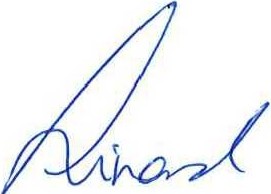 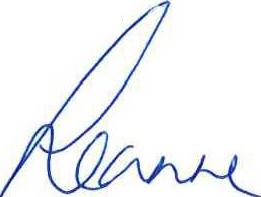 Leanne Linard MPMinister for Children and Youth Justice and Minister for Multicultural AffairsQ\ I	\ 2-  I  2022